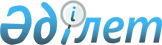 Об утверждении перечня энзоотических болезней животных, профилактика и диагностика которых осуществляются за счет бюджетных средств
					
			Утративший силу
			
			
		
					Постановление акимата Жамбылской области от 27 февраля 2014 года № 38. Зарегистрировано Департаментом юстиции Жамбылской области 2 апреля 2014 года № 2141. Утратило силу постановлением акимата Жамбылской области от 31 марта 2016 № 95      Сноска. Утратило силу постановлением акимата Жамбылской области от 31.03.2016 № 95 (вводится в действие по истечении 10 календарных дней после дня его первого официального опубликования).

      Примечание РЦПИ.

      В тексте документа сохранена пунктуация и орфография оригинала.

      В соответствии с Законом Республики Казахстан от 23 января 2001 года "О местном государственном управлении и самоуправлении в Республике Казахстан" и Законом Республики Казахстан от 10 июля 2002 года "О ветеринарии" акимат Жамбылской области ПОСТАНОВЛЯЕТ: 

      1. Утвердить перечень энзоотических болезней животных, профилактика и диагностика которых осуществляется за счет бюджетных средств согласно приложению к настоящему постановлению.

      2. Коммунальному государственному учреждению "Управление сельского хозяйства акимата Жамбылской области" обеспечить в установленном законодательством порядке государственную регистрацию настоящего постановления в органах юстиции и его официальное опубликование.

      3. Контроль за исполнением настоящего постановления возложить на заместителя акима области М.Жолдасбаева.

      4. Настоящее постановление вступает в силу со дня государственной регистрации в органах юстиции и вводится в действие по истечении десяти календарных дней после дня его первого официального опубликования.

 Перечень энзоотических болезней животных, профилактика и диагностика которых осуществляется за счет бюджетных средств      Болезни общие нескольким видам животных: трихофития, тейлериозы.

      Болезни свиней: рожа.

      Болезни лошадей: мыт.


					© 2012. РГП на ПХВ «Институт законодательства и правовой информации Республики Казахстан» Министерства юстиции Республики Казахстан
				
      Аким области

К. Кокрекбаев
Утвержден постановлением
акимата Жамбылской области
от 27 февраля 2014 года № 38 